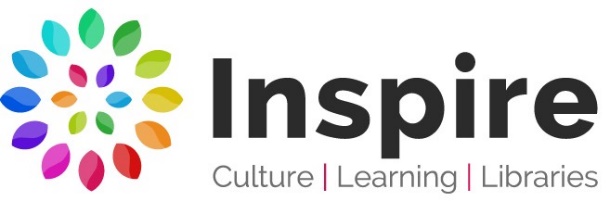 Mobile Library Routes 2022For information about requested titles or particular items of stock, please contact:Southwell Library 01636 812148. Email: southwell.library@inspireculture.org.ukDay: FridayDay: FridayMobile: EastMobile: EastMobile: EastRoute: 13Route: 13Jan 14thFeb 11thFeb 11thMar 11thApr 8thApr 8thMay 6thJul 1stJul 29thJul 29thAug 26thSept 23rdSept 23rdOct 21stNov 18thDec 16thDec 16thDec 17thStop No.LocationStop NameArriveDepart1NewarkBeacon Way/Sheldrake Rd10.0010.302BarnbyPenny Patch10.4511.053CoddingtonBeaconsfield Dr11.2011.454CoddingtonOld Hall Gardens11.5012.155CoddingtonValley View Cottage, Brownlow’s Hill12.501.106Coddington The Green, Main St1.151.357StaplefordStapleford Woods1.401.55